Success Plan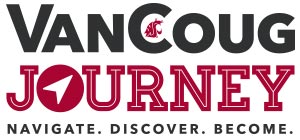 Each time you meet with your advisor, bring an updated copy of your VanCoug Journey Success Plan to discuss. Keep your semester plans saved and up to date in your Microsoft Office 365 account.Name:  Semester/year for this plan:  Major/minor:  Still exploring? Review your degree options.Prepare for your advising sessionMonth/year you plan to graduate:  Questions/topics/concerns to discuss with your advisor:What goals do you have for the next semester and beyond?What is something you have recently accomplished and how does it connect to your goals?What keeps you motivated to accomplish your goals?What skills do you currently have that you will put to use on your VanCoug Journey?My strengths are …What skills do you still need or want to develop on your VanCoug Journey?My opportunity areas for growth/improvement are ...Plan out your coursesWhat courses do you plan to take next semester? List them in the space below and include learning resources you plan to use for each.Table: Courses I will take next semester and the resources I will use.Use the six strategies for college successFollowing the six strategies for college success will move you closer to achieving your goals. What action item will you commit to doing this next semester in each strategy?Major & career: Explore or confirm major(s) and investigate related careers and occupations.I will commit to …Faculty & staff: Connect with faculty and staff to establish and expand your campus network to support you in your goals.I will commit to …Campus resources: Use campus resources to maximize your learning.I will commit to …Financial literacy: Take steps to understand how to manage your finances.I will commit to …Peers & campus involvement: Move outside your comfort zone to make meaningful connections and be involved on campus.I will commit to …School-life balance: Make time for your priorities, including yourself and those important to you.I will commit to …Course prefix and numberCreditsResources you will use